CE100 Algorithms and Programming IISolving Recurrences / The Divide-and-ConquerAuthor: Asst. Prof. Dr. Uğur CORUHCE100 Algorithms and Programming IIWeek-2 (Solving Recurrences / The Divide-and-Conquer)Spring Semester, 2021-2022Download DOC-PDF, DOC-DOCX, SLIDE, PPTXSolving RecurrencesOutline (1)Solving RecurrencesRecursion TreeMaster MethodBack-SubstitutionOutline (2)Divide-and-Conquer AnalysisMerge SortBinary SearchMerge Sort AnalysisComplexityOutline (3)Recurrence SolutionSolving Recurrences (1)Reminder: Runtime  of MergeSort was expressed as a recurrenceSolving recurrences is like solving differential equations, integrals, etc.Need to learn a few tricksSolving Recurrences (2)Recurrence: An equation or inequality that describes a function in terms of its value on smaller inputs.Example :Recurrence ExampleSimplification: Assume Claimed answer : Substitute claimed answer in the recurrence:True when Technicalities: Floor / CeilingTechnically, should be careful about the floor and ceiling functions (as in the book).e.g. For merge sort, the recurrence should in fact be:,But, it’s usually ok to:ignore floor/ceilingsolve for the exact power of 2 (or another number)Technicalities: Boundary ConditionsUsually assume:  for sufficiently small Changes the exact solution, but usually the asymptotic solution is not affected (e.g. if polynomially bounded)For convenience, the boundary conditions generally implicitly stated in a recurrence assuming that for sufficiently small Example: When Boundary Conditions MatterExponential function:  Assume
    e.g.The difference in solution more dramatic when:Solving Recurrences MethodsWe will focus on 3 techniquesSubstitution methodRecursion tree approachMaster methodSubstitution MethodThe most general method:GuessProve by inductionSolve for constantsSubstitution Method: Example (1)Solve  (assume )Guess  (need to prove  and  separately)Prove by induction that  for large  (i.e. )Inductive hypothesis:  for any Assuming ind. hyp. holds, prove Substitution Method: Example (2)Original recurrence: From inductive hypothesis: Substitute this into the original recurrence:  desired - residual when Substitution Method: Example (3)So far, we have shown:We can choose  and But, the proof is not complete yet.Reminder: Proof by induction: 1.Prove the base cases  haven’t proved the base cases yet 2.Inductive hypothesis for smaller sizes 3.Prove the general caseSubstitution Method: Example (4)We need to prove the base casesBase:  for small  (e.g. for )We should show that: for  , This holds if we pick  big enoughSo, the proof of  is completeBut, is this a tight bound?Example: A tighter upper bound? (1)Original recurrence: Try to prove that ,i.e.  for all Ind. hyp: Assume that  for Prove the general case: Example: A tighter upper bound? (2)Original recurrence:  Ind. hyp: Assume that  for  Prove the general case: Example: A tighter upper bound? (3)Original recurrence:  Ind. hyp: Assume that  for  Prove the general case: So far, we have: No matter which positive c value we choose, this does not show that Proof failed?Example: A tighter upper bound? (4)What was the problem?The inductive hypothesis was not strong enoughIdea: Start with a stronger inductive hypothesisSubtract a low-order termInductive hypothesis:  for Prove the general case: Example: A tighter upper bound? (5)Original recurrence: Ind. hyp: Assume that  for Prove the general case: Example: A tighter upper bound? (6)We now need to provefor the base cases. (implicit assumption) for  small enough (e.g. )We can choose c1 large enough to make this holdWe have proved that Substitution Method: Example 2 (1)For the recurrence ,prove that i.e.  for any Ind. hyp:  for any Prove general case:     since Proof succeeded – no need to strengthen the ind. hyp as in the last exampleSubstitution Method: Example 2 (2)We now need to prove that  for the base cases  for  (implicit assumption)  for  is sufficiently small (i.e. constant)We can choose  small enough for this to holdWe have proved that Substitution Method - SummaryGuess the asymptotic complexityProve your guess using inductionAssume inductive hypothesis holds for Try to prove the general case for Note:  prove the  inequality  ignore lower order terms, If the proof fails, strengthen the ind. hyp. and try againProve the base cases (usually straightforward)Recursion Tree MethodA recursion tree models the runtime costs of a recursive execution of an algorithm.The recursion tree method is good for generating guesses for the substitution method.The recursion-tree method can be unreliable.Not suitable for formal proofsThe recursion-tree method promotes intuition, however.Solve Recurrence (1) : 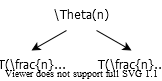 alt:“alt” height:250px centerSolve Recurrence (2) : 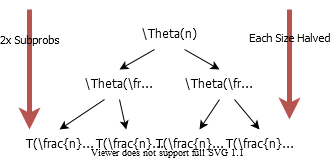 alt:“alt” height:450px centerSolve Recurrence (3) : 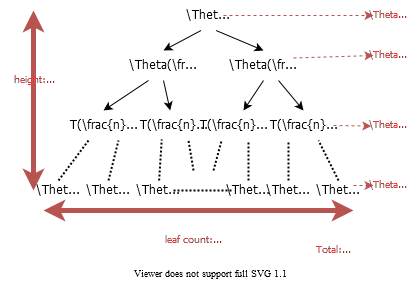 alt:“alt” height:500px centerExample of Recursion Tree (1)Solve 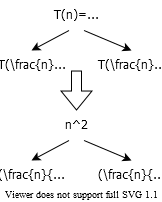 alt:“alt” height:500px centerExample of Recursion Tree (2)Solve  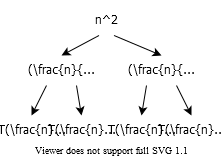 Example of Recursion Tree (3)Solve  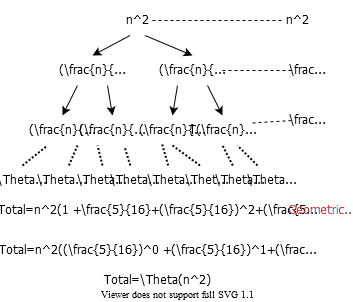 The Master MethodA powerful black-box method to solve recurrences.The master method applies to recurrences of the formwhere , and  is asymptotically positive.The Master Method: 3 Cases(TODO : Add Notes )Recurrence: Compare  with Intuitively:Case 1:  grows polynomially slower than Case 2:  grows at the same rate as Case 3:  grows polynomially faster than The Master Method: Case 1 (Bigger)Recurrence: Case 1:  for some constant i.e.,  grows polynomialy slower than  (by an  factor)Solution: The Master Method: Case 2 (Simple Version) (Equal)Recurrence: Case 2: i.e.,  and  grow at similar ratesSolution: The Master Method: Case 3 (Smaller)Case 3:  for some constant i.e.,  grows polynomialy faster than  (by an  factor)and the following regularity condition holds: for some constant Solution: The Master Method Example (case-1) :  grows polynomially slower than CASE-1:The Master Method Example (case-2) :  grows at similar rate as CASE-2:The Master Method Example (case-3) (1) :  grows polynomially faster than The Master Method Example (case-3) (2) :  (con’t)Seems like CASE 3, but need to check the regularity conditionRegularity condition  for some constant  for CASE-3:The Master Method Example (N/A case) :  grows slower than but is it polynomially slower? for any is not CASE-1Master Method does not apply!The Master Method : Case 2 (General Version)Recurrence : Case 2:  for some constant Solution : General Method (Akra-Bazzi)Let  be the unique solution toThen, the answers are the same as for the master method, but with  instead of  (Akra and Bazzi also prove an even more general result.)Idea of Master Theorem (1)Recursion Tree: 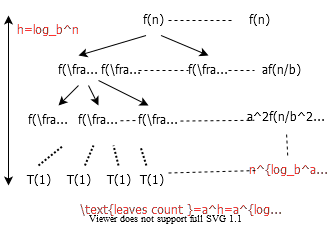 Idea of Master Theorem (2)CASE 1 : The weight increases geometrically from the root to the leaves. The leaves hold a constant fraction of the total weight.Idea of Master Theorem (3)CASE 2 :  The weight is approximately the same on each of the  levels.Idea of Master Theorem (4)CASE 3 : The weight decreases geometrically from the root to the leaves. The root holds a constant fraction of the total weight.Proof of Master Theorem: Case 1 and Case 2Recall from the recursion tree (note )Proof of Master Theorem Case 1 (1) for some Proof of Master Theorem Case 1 (2)= An increasing geometric series since Proof of Master Theorem Case 1 (3)Q.E.D. (Quod Erat Demonstrandum)Proof of Master Theorem Case 2 (limited to k=0)Q.E.D.The Divide-and-Conquer Design Paradigm (1)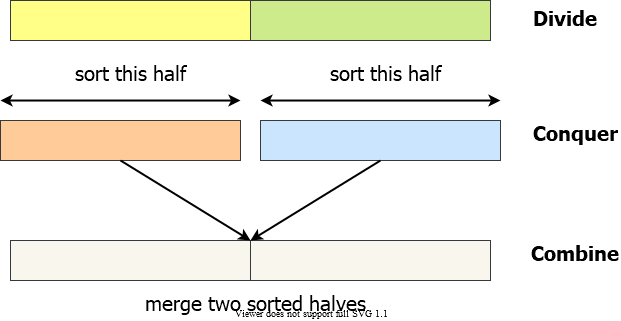 alt:“alt” height:500px centerThe Divide-and-Conquer Design Paradigm (2)Divide we divide the problem into a number of subproblems.Conquer we solve the subproblems recursively.BaseCase solve by Brute-ForceCombine subproblem solutions to the original problem.The Divide-and-Conquer Design Paradigm (3)Merge-SortSelection Sort AlgorithmSELECTION-SORT(A)
    n = A.length;
    for j=1 to n-1
        smallest=j;
        for i= j+1 to n
            if A[i]<A[smallest]
                smallest=i;
        endfor
        exchange A[j] with A[smallest]
    endforSelection Sort AlgorithmSequential SeriesDrop low-order termsIgnore the constant coefficient in the leading termMerge Sort Algorithm (initial setup)Merge Sort is a recursive sorting algorithm, for initial case we need to call Merge-Sort(A,1,n) for sorting initial caseA : Array
p : 1 (offset)
r : n (length)
Merge-Sort(A,1,n)Merge Sort Algorithm (internal iterations)internal iterationsA : Array
p : offset
r : length
Merge-Sort(A,p,r)
    if p=r then                (CHECK FOR BASE-CASE)
        return
    else
        q = floor((p+r)/2)    (DIVIDE)
        Merge-Sort(A,p,q)     (CONQUER)
        Merge-Sort(A,q+1,r)   (CONQUER)
        Merge(A,p,q,r)        (COMBINE)
    endifMerge Sort Combine Algorithm (1)Merge(A,p,q,r)
    n1 = q-p+1
    n2 = r-q

    //allocate left and right arrays 
    //increment will be from left to right 
    //left part will be bigger than right part

    L[1...n1+1] //left array
    R[1...n2+1] //right array

    //copy left part of array
    for i=1 to n1
        L[i]=A[p+i-1]

    //copy right part of array
    for j=1 to n2
        R[j]=A[q+j]

    //put end items maximum values for termination
    L[n1+1]=inf
    R[n2+1]=inf

    i=1,j=1
    for k=p to r
        if L[i]<=R[j]
            A[k]=L[i]
            i=i+1
        else
            A[k]=R[j]
            j=j+1Example : Merge SortDivide: Trivial.Conquer: Recursively sort 2 subarrays.Combine: Linear- time merge.Subproblems Subproblemsize Work dividing and combining Master Theorem: ReminderCase 1: Case 2: Case 3:  and  for Merge Sort: Solving the RecurrenceCase-2:  holds for Binary Search (1)Find an element in a sorted array:1. Divide: Check middle element. 2. Conquer: Recursively search 1 subarray. 3. Combine: Trivial.Binary Search (2)Binary Search (3) : IterativeITERATIVE-BINARY-SEARCH(A,V,low,high)
    while low<=high
        mid=floor((low+high)/2);
        if v == A[mid]
            return mid;
        elseif v > A[mid]
            low = mid + 1;
        else
            high = mid - 1;
    endwhile
    return NILBinary Search (4): RecursiveRECURSIVE-BINARY-SEARCH(A,V,low,high)
    if low>high
        return NIL;
    endif

    mid = floor((low+high)/2);

    if v == A[mid]
        return mid;
    elseif v > A[mid]
        return RECURSIVE-BINARY-SEARCH(A,V,mid+1,high);
    else
        return RECURSIVE-BINARY-SEARCH(A,V,low,mid-1);
    endifBinary Search (5): RecursiveBinary Search (6): Example (Find 9)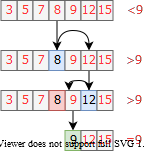 alt:“alt” height:450px centerRecurrence for Binary Search (7)Subproblems Subproblemsize Work dividing and combining Binary Search: Solving the Recurrence (8)Case 2:  holds for Powering a Number: Divide & Conquer (1)Problem: Compute an, where n is a natural numberNAIVE-POWER(a, n)
    powerVal = 1;
    for i = 1 to n
        powerVal = powerVal * a;
    endfor
return powerVal;What is the complexity? Powering a Number: Divide & Conquer (2)Basic Idea:Powering a Number: Divide & Conquer (3)POWER(a, n)
    if n = 0 then 
        return 1;
    else if n is even then
        val = POWER(a, n/2);
        return val * val;
    else if n is odd then
        val = POWER(a,(n-1)/2)
        return val * val * a;
    endifPowering a Number: Solving the Recurrence (4)Case 2:  holds for Correctness Proofs for Divide and Conquer AlgorithmsProof by induction commonly used for Divide and Conquer AlgorithmsBase case: Show that the algorithm is correct when the recursion bottoms out (i.e., for sufficiently small n)Inductive hypothesis: Assume the alg. is correct for any recursive call on any smaller subproblem of size , General case: Based on the inductive hypothesis, prove that the alg. is correct for any input of size nExample Correctness Proof: Powering a NumberBase Case:  is correct, because it returns Ind. Hyp: Assume  is correct for any General Case:In  function:If  is : (due to ind. hyp.)it returns If  is : (due to ind. hyp.)it returns The correctness proof is completeReferencesIntroduction to Algorithms, Third Edition | The MIT PressBilkent CS473 Course Notes (new)Bilkent CS473 Course Notes (old)Insertion Sort - GeeksforGeeksNIST Dictionary of Algorithms and Data StructuresNIST - Dictionary of Algorithms and Data StructuresNIST - big-O notationNIST - big-Omega notation